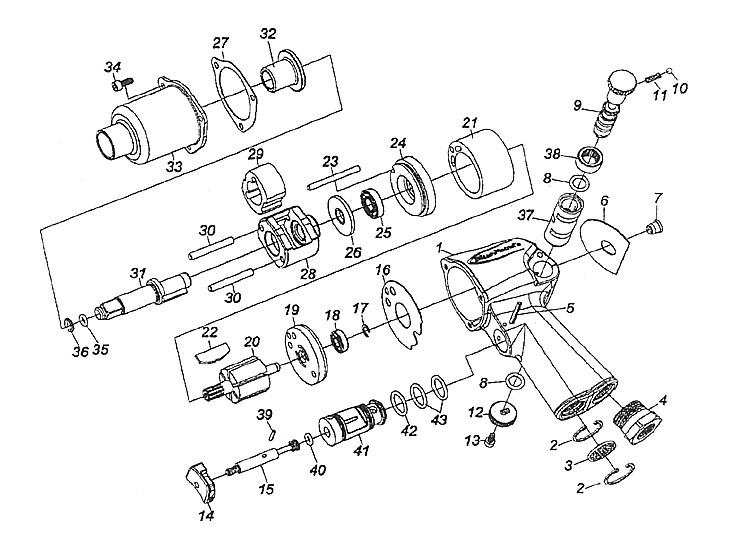 AT321 - 3/8" Sq. Dr. Pistol Grip Impact WrenchKEYKEYPART NO. QTY QTYDESCRIPTIONDESCRIPTION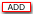 11AT321-1AT321-1AT321-11 1 Motor Housing AssemblyMotor Housing Assembly33AT321-3AT321-3AT321-31 1 Deflector, ExhaustDeflector, Exhaust44AT123-6AT123-6AT123-61 1 Strainer, AirStrainer, Air55AT321-4AT321-4AT321-41 1 PinPin66AT321-5AT321-5AT321-51 1 NameplateNameplate77AT123-17AT123-17AT123-171 1 Fitting, Grease, Flush TypeFitting, Grease, Flush Type88AT321-6AT321-6AT321-62 2 Bushing Seal, Reverse ValveBushing Seal, Reverse Valve99AT321-7AT321-7AT321-71 1 Valve, ReverseValve, Reverse1010AT321-8AT321-8AT321-81 1 Ball, SteelBall, Steel1111AT321-9AT321-9AT321-91 1 SpringSpring1212AT321-10AT321-10AT321-101 1 Knob, Reverse ValveKnob, Reverse Valve1313AT321-11AT321-11AT321-111 1 Screw, Knob, Reverse ValveScrew, Knob, Reverse Valve1414AT321-12AT321-12AT321-121 1 TriggerTrigger1515AT321-13AT321-13AT321-131 1 PinPin1616AT321-14AT321-14AT321-141 1 Gasket, End PlateGasket, End Plate1717AT321-15AT321-15AT321-151 1 Retainer, Bearing, Rear RotorRetainer, Bearing, Rear Rotor1818AT321-16AT321-16AT321-161 1 Bearing, Rear RotorBearing, Rear Rotor1919AT321-17AT321-17AT321-171 1 Plate, End, RearPlate, End, Rear2020AT321-18AT321-18AT321-181 1 RotorRotor2121AT321-19AT321-19AT321-191 1 CylinderCylinder2323AT321-21AT321-21AT321-211 1 Dowell, CylinderDowell, Cylinder2424AT321-22AT321-22AT321-221 1 Plate, End, FrontPlate, End, Front2525AT321-23AT321-23AT321-231 1 Bearing, Front RotorBearing, Front Rotor2626AT321-24AT321-24AT321-241 1 Washer, Rear, Hammer FrameWasher, Rear, Hammer Frame2727AT321-25AT321-25AT321-251 1 Gasket, Hammer CaseGasket, Hammer Case2828AT321-26AT321-26AT321-261 1 Cage, HammerCage, Hammer2929AT321-27AT321-27AT321-271 1 HammerHammer3030AT321-28AT321-28AT321-282 2 Pin, HammerPin, Hammer3131AT321-29AT321-29AT321-291 1 Anvil, StandardAnvil, Standard3232AT321-30AT321-30AT321-301 1 Bushing, Hammer CaseBushing, Hammer Case3333AT321-31AT321-31AT321-311 1 Case, HammerCase, Hammer3535AT321-33AT321-33AT321-331 1 O-Ring, RetainerO-Ring, Retainer3636AT321-34AT321-34AT321-341 1 Retainer, SocketRetainer, Socket3737AT321-35AT321-35AT321-351 1 Bushing, Reverse ValveBushing, Reverse Valve3838AT321-35AT321-35AT321-351 1 Bushing, Reverse ValveBushing, Reverse Valve3838AT321-36AT321-36AT321-361 1 BushingBushing3939AT321-37AT321-37AT321-371 1 PinPin4040AT321-38AT321-38AT321-381 1 Face, Throttle ValveFace, Throttle Valve4141AT321-39AT321-39AT321-391 1 Bushing, Throttle ValveBushing, Throttle Valve4242AT321-40AT321-40AT321-401 1 O-Ring, BushingO-Ring, Bushing4343AT321-41MP2AT321-41MP2AT321-41MP22 2 O-Ring, Bushing, 2/PkO-Ring, Bushing, 2/Pk––AT321-42AT321-42AT321-421 1 Label, WarningLabel, Warning––AT321-44AT321-44AT321-441 1 Boot, Air Tool, Vinyl (for AT321)Boot, Air Tool, Vinyl (for AT321)––SS1373SS1373SS13731 1 Icon LabelIcon Label